LAST NAME:	FIRST:	MI:	 HOME ADDRESS:	 CITY:	STATE:	ZIP:	 PHONE: (	) 	 POLICE, LAW ENFORCEMENT OR CIVILIAN AGENCY:	 WORK ADDRESS:	 CITY:	STATE:	ZIP:	 PHONE: (	) 	 POSITION HELD: HANDLER:	TRAINER	OTHER:	STATUS: ACT	RET	 K-9'S NAME:	BREED:	COLOR:	 CURRENTLY A MEMBER IN GOOD STANDING OF: VPWDA	NAPWDA	 
CHECK THE FOLLOWING AREAS YOU ARE GOING TO ATTEMPT A TEAM CERTIFICATION IN :UTILITY:	PATROL	NARCOTICS	EXPLOSIVES	 ACCELERANT	CADAVER	SEARCH AND RESCUE	 WILL YOU BE ATTENDING THE BANQUET YES / NO NUMBER OF GUESTS	X $29 EACHREGISTRATION FEES: VPWDA & NAPWDA MEMBER $125 NON MEMBERS: $150 
*****************PLEASE MAKE CHECKS PAYABLE TO VPWDA*****************PLEASE SEND COMPLETED REGISTRATION FORMS AND CHECKS TO:                                                                                       VPWDA, C/OK-9 OFFICER JEFF WRIGHTNEWPORT NEWS POLICE DEPARTMENT, K-9 UNITPO BOX 1326NEWPORT NEWS, VA 23601WRIGHTJS@NNVA.GOV(757) 897 -8330ATTENTION: THE WAIVER FORM MUST BE SIGNED & DATED IN ORDER FOR YOU TO PARTICIPATE!IIIIIItTWAIVER STATEMENT:We, the team of (Handler)	and (K9)	absolve the Richmond Police 
Department and any employees or representatives thereof, as well as the Virginia Police Work Dog Association, its President, Officers, and any members or representatives hereof from liability incurred while attending the Virginia Police Work Dog Association Fall Workshop to be held on October 14th-October 17th 2019, to include acts of God, accident, injury, and sickness.SIGNATURE:	 PRINTED NAME:	 AGENCY_______________________________                     DATE _____________________________AGENCY:	DATE:	 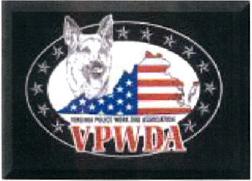 HANDLER REGISTRATIONVIRGINIA POLICE WORK DOG ASSOCIATION FALL WORKSHOP 
OCTOBER 14TH - OCTOBER 17TH, 2019